Antes de realizar la inscripción para el retiro, te agradecemos que nos respondas a estas preguntas y nos envíes este documento firmado a: direccionprogramasefsyp@efsyp.com (La información que nos indicas es confidencial)Por la presente me registro para el retiro mencionado anteriormente, y me comprometo a cumplir los acuerdos de participación en el retiro.Soy consciente del hecho de que cuando, por algún motivo, no pueda o no desee hacer algún ejercicio, no estoy obligado de ninguna manera a hacerlo. También soy consciente del hecho de que no puedo responsabilizar a l@s profesor@s ni a la organización por posibles daños o molestias como resultado de dicho ejercicio.Declaro, bajo mi responsabilidad, que la información y los datos por mi aportados son ciertos.Fecha:La Organización se reserva el derecho de suprimir o modificar fechas y lugares en caso de no contar con un mínimo de participantes. En estos casos se notificará a los participantes con anticipación junto con la devolución íntegra del dinero de la inscripción abonada.
Si tuviera que cancelar su inscripción para el retiro, le rogamos contacte con nosotros tan pronto como sea posible, a fin de que se pueda asignar su plaza a otra persona, escribiendo a esta dirección de correo electrónico: direccionprogramasefsyp@efsyp.com. El hecho de no utilizar los servicios de alojamiento o manutención no exime del pago integro de la tarifa. La demora en la llegada o la salida anticipada no generaran derecho a reembolso alguno.
Si desea cancelar su inscripción, el rembolso de la inscripción variará de la siguiente manera (debido a que los gastos para la organización ya fueron realizados):
Cancelaciones hechas antes de: 1 de julio 2024 90% Cancelaciones hechas antes de 1 agosto de 2024 50%
Cancelaciones hechas después del 1 septiembre de 2024 no tendrán reembolsoEl regalo del no-miedo: Un retiro de Diálogo ConscienteCon Florence Meleo-Meyer y Beatriz Rodríguez Vega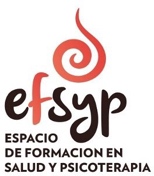 18-23 octubre de 2024Santa María de Huerta. Soria. EspañaNombre y Apellidos:Correo electrónico:Teléfono:En caso de emergencia, contactar con (por favor, indica nombre y número de teléfono):¿Tienes alguna limitación de movimiento o alguna necesidad especial?¿Tienes alguna alergia alimentaria?Otra información que deseas que conozcamos:Sobre tu formación mindfulness¿Has participado en algún retiro de silencio? ¿puedes indicarnos dónde y cuándo?¿Y en un retiro anterior de Dialogo consciente/Insight Dialogue? ¿puedes indicarnos dónde y cuándo?¿Has participado en algún curso/formación de mindfulness? ¿puedes indicarnos cuáles?Firmado: 